                  ПАМЯТКА  РАБОТНИКУ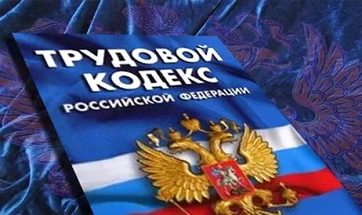 по вопросам оформления трудовых отношений и выплат заработной платыТрудовой договор – соглашение между работодателем и работником, в соответствии с которым работодатель обязуется предоставить работнику работу по обусловленной трудовой функции, обеспечить условия труда, предусмотренные трудовым законодательством и иными нормативными правовыми актами, содержащими нормы трудового права, коллективным договором, соглашениями, локальными нормативными актами и данным соглашением, своевременно и в полном размере выплачивать работнику заработную плату, а работник обязуется лично выполнять определенную этим соглашением трудовую функцию в интересах, под управлением и контролем работодателя, соблюдать правила внутреннего трудового распорядка, действующие у данного работодателя. Трудовой договор заключается в письменной форме, составляется в двух экземплярах, каждый из которых подписывается сторонами. Один экземпляр трудового договора передается работнику, другой хранится у работодателя. Получение работником экземпляра трудового договора должно подтверждаться подписью работника на экземпляре трудового договора, хранящемся у работодателя. (статьи 56, 67 Трудового кодекса Российской Федерации).Неоформление трудового договора является нарушением трудовых прав!Последствия не заключения трудового договора лишает Вас права на:трудовой стаж (страховой стаж) для расчета и назначения трудовой пенсии по старости;рабочее место, соответствующее государственным нормативным требованиям охраны труда;отдых, обеспечиваемый установлением нормальной продолжительности рабочего времени, сокращенного рабочего времени для отдельных профессий и категорий работников, предоставлением еженедельных выходных дней, нерабочих праздничных дней, оплачиваемых ежегодных отпусков;возмещение вреда, причиненного в связи с исполнением трудовых обязанностей, и компенсацию морального вреда в порядке, установленном Трудовым кодексом Российской Федерации, иными федеральными законами:обязательное социальное страхование в случаях, предусмотренных федеральными законами. Выплата части заработной платы «в конверте» («серые схемы»):При получении «серой» зарплаты, Вы должны знать, что:вступая в сговор с работодателем о выплате части заработной платы «в конверте», Вы даете свое согласие на «уход» работодателя от уплаты налога на доходы физических лиц и страховых взносов во внебюджетные фонды в полном объеме, тем самым снижаете возможности финансирования из бюджетов всех уровней сфер образования, здравоохранения, иных социальных обязательств и проектов государства;Вы лишаетесь возможности: оплаты больничных листов, выходного пособия при увольнении по сокращению штата, сохраняемого среднего заработка, пособия по безработице, исчисленных исходя из фактического уровня Вашей заработной платы; размер социального или имущественного налогового вычета будет определяться исходя из размера заработной платы, отраженной в бухгалтерском учете, то есть заведомо заниженный; Вы ограничены в своей возможности воспользоваться банковскими кредитами, в том числе на приобретение жилья;Вы не сможете рассчитывать на обеспечение в старости в виде достойной пенсии;ВЫ ЗАИНТЕРЕСОВАНЫ: в обращении к работодателю с письменным заявлением об оформлении трудового договора с указанием реального размера заработной платы, внесении записи в трудовую книжку о приёме на работу, погашении задолженности по налогам и страховым взносам в государственные внебюджетные фонды. ЕСЛИ ВЫ СЧИТАЕТЕ, ЧТО РАБОТОДАТЕЛЬ НАРУШАЕТ ТРЕБОВАНИЯ ТРУДОВОГО ЗАКОНОДАТЕЛЬСТВА, ЗА ЗАЩИТОЙ СВОИХ ПРАВ ВЫ МОЖЕТЕ ОБРАТИТЬСЯ:в суд за взысканием причитающихся сумм в порядке индивидуального трудового спора;в Государственную инспекцию труда в Магаданской области:Государственная инспекция труда в Магаданской области – набережная реки Магаданки, 7, г. Магадан, Магаданская обл., 685000, тел.8 (4132) 62-54-44, адрес электронной почты: git49@rostrud.gov.ruв прокуратуру по месту нахождения работодателя:прокуратура города Магадана – ул. Якутская, 65, г. Магадан, Магаданская область, 685000, 8 (4132) 65-49-99;прокуратура Магаданской области – пр. К. Маркса, 17, г. Магадан, Магаданская область, 685000, тел. 8 (4132) 62-48-58, 8 (4132) 62-48-98;в Федеральную службу по труду и занятости (Роструд):написав обращение по вопросам трудовых отношений через систему «Онлайнинспекция.рф» – https://онлайнинспекция.рф/получить консультацию по трудовому законодательству через Единый портал государственных услуг Российской Федерации – https://www.gosuslugi.ru/45529направив обращение в Роструд – https://rostrud.gov.ru/room/obrashcheniya-grazhdan/kremlin/rostrud/на «Горячую линию» Министерства труда и социальной политики Магаданской области по вопросам легализации заработной платы и трудовых отношений – 8 (4132) 65-49-12, 8 (4132) 65-49-96, 8 (4132) 65-05-20;по вопросам задолженности по выплате заработной платы –  8 (4132) 65-49-12, 8 (4132) 65-49-96;по вопросам соблюдения трудового законодательства – 8 (4132) 65-49-96, 8 (4132) 65-49-12.по всем вопросам посредством электронной почты: MintrudMO@49gov.ru